    РЕСПУБЛИКА АДЫГЕЯ                              АДЫГЭ РЕСПУБЛИКЭМКIЭ       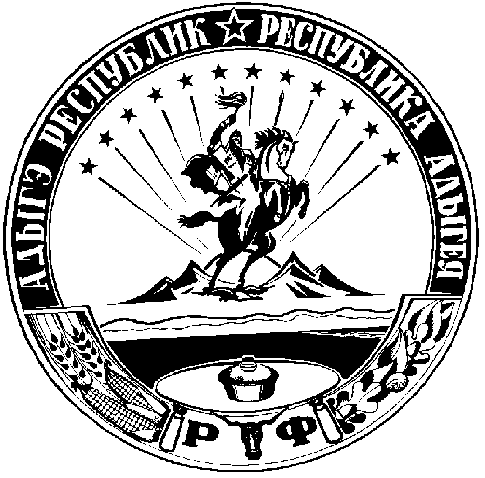                                                         П О С Т А Н О В Л Е Н И Еот ___________ 2018г. № ___ст.Дондуковская«О неотложных мерах по наведению санитарного порядка и благоустройству населенных пунктов МО «Дондуковское сельское поселение» в 2018 году»         В связи со сложившейся ситуацией с санитарным состоянием населенных пунктов Дондуковского сельского поселения и необходимости принятия мер административного реагирования,  с целью наведения должного санитарного порядка на  территории Дондуковского сельского поселения, в целях активизации мер по наведению должного санитарного порядка на территории Дондуковского сельского поселения  ПОСТАНОВЛЯЮ:Для усиления разъяснительной и профилактической работы среди жителей Дондуковского поселения всем сотрудникам администрации принять самое активное участие в планируемых мероприятиях, а именно:Изготовить и распространить листовки-памятки о правилах благоустройства и санитарного содержания территорий домовладений, не допущения бесконтрольного выгула домашней птицы и животных и мерах административного воздействия за их нарушения; Директору МУП «Дондуковское ПКХ» изготовить и распространить Уведомления о необходимости заключения договора на сбор и вывоз ТКО, своевременной оплаты за потребленную питьевую воду.Заместителю главы администрации:  Разослать письма руководителям организаций и учреждений всех форм собственности, фермерских хозяйств, предпринимателям о необходимости наведения санитарного порядка на производственных и прилегающих территориях и запрете сжигания промышленных отходов и мусора на территории.Составить график проведения сходов граждан по месту жительства.Руководителю финансового отдела :Заключить договор со службой занятости на проведение общественных работ с привлечением безработных граждан, состоящих на учете, к работам по благоустройству общественных территорий Дондуковского поселения.Сотрудникам администрации, уполномоченным составлять протоколы об административных правонарушениях, усилить работу с нарушителями Правил благоустройства и санитарного содержания населенных пунктов.Утвердить План мероприятий по наведению санитарного порядка и благоустройству территории Дондуковского сельского поселения согласно Приложения.Постановление подлежит размещению на официальном сайте в сети Интернет.Контроль за исполнением настоящего постановления оставляю за собой. Ответственным должностным лицом за данное направление деятельности назначить  заместителя главы администрации МО "Дондуковское сельское поселение".Утвержден ПостановлениемГлавы МО «Дондуковское сельское поселение»№___от _________2018 годаПЛАНмероприятий по наведению санитарного порядка  и благоустройства на территории  МО «Дондуковское сельское поселение»ГлаваМО "Дондуковское сельское поселение"                                                   Н.Н.Бровин№Мероприятия Ответственные исполнителиСрокиисполнения Уведомление руководителей предприятий, организаций и учреждений всех форм собственности Дондуковского поселения о  необходимости проведения мероприятий по наведению санитарного порядкаВласенко В.А.Зам.главы администрациидо 20.04.2018г.Проведение общестаничных субботников по благоустройствуЗам.главы администрации20,21,27, 28 апреля 2018г.Наведение санитарного порядка на муниципальных кладбищах (спил сухостойных деревьев, сбор и вывоз мусора, покраска ограждения)Зам.главы администрациидиректор МУП апрель 2018 годаВысадка саженцев деревьев в местах общего пользования, скверах и паркахспециалист по благоустройствудо 28 апреля 2018г.Очистка территории парка им.Чкалова, обрезка веток, побелка деревьев, вывоз мусора зам.главы администрациидо 27 апреля 2018г.Очистка территории сквера им.Кирова, обрезка веток, кустарников, побелка деревьев, вывоз мусора,специалист по благоустройствудо 27 апреля 2018г.Очистка территории парка им.Кирова, обрезка веток, кустарников, побелка деревьев, вывоз мусораспециалист по благоустройствудо 27 апреля 2018 г.Косметический ремонт обелисков , покраска ограждений, благоустройство клумб, озеленение территорийзам.главы администрации.Специалист по благоустройствудо 05.05.2018 г.Ремонт, покраска и установка дополнительных урн для мусора в местах общего пользованияСпециалист по благоустройствуДо 30.04.2018г.Ремонт  и благоустройство детских игровых площадокСпециалист по благоустройству	до 05.05.2018 г.Благоустройство стадиона им.Чапенко (покраска раздевалки, лавочек, покос травы, строительство туалета)Специалист по спорту	до 05.05.2018 г.Ремонт и благоустройство автобусных остановок (побелка бордюров, покраска лавочек, установка урн для мусора) Специалист по благоустройствудо 30.04.2018 г.Уборка, вывоз мусора и посторонних предметов с полос отвода вдоль автомобильных дорогМУП «Дондуковское ПКХ»еженедельноУстановка и ремонт  дорожных знаков и указателейМУП «Дондуковское ПКХ»до 30.04.2018гРемонт уличного освещенияВласенко В.А.по мере необходимостиУстановление и ликвидация мест несанкционированных свалок Власенко В.А.Кунов А.Г.еженедельноПобелка бордюров, деревьев и фонарных столбов, расположенных вдоль автодорог, тротуаров и в зонах отдыха, обрезка деревьев и кустарников, уход за цветниками и газонамиСпециалист по благоустройствуруководители организаций, квартальные, жителидо 30.04.2018г.Снижение численности безнадзорных животныхСпециалист по благоустройствудо 30.04.2018 г.Выявление административных правонарушений Правил санитарного содержания и благоустройстваУполномоченные должностные лица администрациирегулярно